Karuna Ki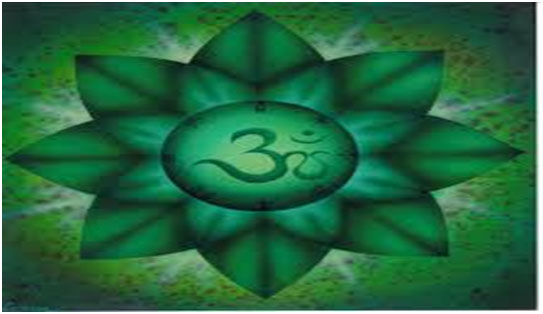 KARUNA KİKaruna Ki, Merhamet Enerjisi yada daha uygun bir şekilde “Merhamet Enerjisinin Yolu” anlamına gelir. İyileştiren ve yaratılışın merhametini bütün yaratılanlara dağıtan bir enerjidir. Karuna Ki kalp merkezli bir iyileştirmedir. Burada bunun bir din olmadığı açıkça ortaya konulmalıdır. Bu bir iyileştirme yöntemidir ve merhameti işlemek için hazırlanmış bir meditasyon uygulamasıdır. Sevgiyi ve merhameti dağıtmak her zaman yapmaya değer harika bir çalışmadır. Karuna Ki’ nin Reiki enerjisinden daha güçlü olduğuna dair hiç bir iddiası yoktur. Karuna Ki sadece bir şifa sanatıdır ve uygulamacıların deneyimleriyle her geçen gün geliştirilmektedir. Karuna Ki, Karuna Reiki' den farklı bir kulvardadır. Sembolleri büyük ölçüde aynı olsa bile şifaya yaklaşımı ve uygulamaları farklıdır. Karuna Ki’ nin kendine özel meditasyonları bulunmaktadır ve bu meditasyonlar şifa enerjisini arttırıcı etkiler yapmaktadır. Karuna Ki’ nin de temel amacı bu mükemmel sevgiye ve merhamet enerjisine bağlanmak ve bu şekilde şifa kanalı haline gelebilmektir.Karuna Ki kalp merkezli şifadır. En iyi, bütün yaratılanların merhametle sevilmesine odaklaşmayla işler. “Merhamet Kalpli Reiki” onu tarif etmekte kullandığım en iyi tanım.. Uygulamalar “tanrı’nın merhameti”ne bağlanmak ve olmakla uygulanırlar. Bunlar tamamen sevmek, kutsamak, yapmak ve olmaktır. Karuna ki merhametin ne olduğunu anlamanın çok özel bir yolu olduğunu düşünüyorum. Ve o sadece başkalarını şifalandırmak değil yaptıklarımızı bütün dünya ve evrene yaymaktır. Karuna ki meditasyonları bu merhameti büyütmek ve evrene yaymak demektir.Bunun bir din olmadığını belirtmek gerekli. Bu merhameti geliştirmek için şifa sanatıdır ve meditasyon pratiğidir. Merhamet üzerinde düşünüp taşınmak, geliştirmek, yaymak uygulaması bütün dinlerde vardır.Karuna ki çok değişiktir. Onun iki boyutlu bir alıştırma sistemi vardır. Halihazırda reiki veya seichim masterı olanlar için Tekil Karuna Ki Master alıştıması vardır. Bu, sizi tek alıştırmada Master seviyesinin bütün sembollerine uyumlar. Master enerjisinin daha azıyla çalışanlar için 3 seviyeli bir alıştırma sistemi vardır.karuna ki sisteminde veya bu alıştırma sürecinde hiçbir doğaüstü veya mistik bir deneyim amaçlanmaz. Sistem Reikiye dayanır ve Reiki enerjisinin değişik bir kullanımıdır. Bu uygulamalar reiki enerjisi ve karuna sembollerinin farklı kullanımıyla gelişmiştir. Bu günlerde “yüksek frekans”, “hızlı şifa”, “usui reikiden daha iyi” yi amaçlayan pek çok sistem ortaya çıkıyor.Karuna Ki sisteminin bunlardan hiçbirini amaçlamadığını belirtmeliyiz. Karuna Ki bir şifa sanatı ve manevi bir uygulama olarak tavsiye edilir. Bunun dışında bir amacı yoktur. Meditasyon veya herhangi bir enerji sisteminin uygulamasının sizin enerjiyi kullanma kapasitenizle birlikte kişisel titreşiminizi arttırdığını kanıtlar. Karuna Ki aşk merhametinin şifa elidir ve bu şifaya bağlanmanın ve bütün yaratılanlara yaymanın yoludur. Karuna ki meditasyonu merhamet enerjisinin somutlaştırılmasıdır. Bu, kaynaktan gelen merhamet enerjisine bağlanmaya ve şifa sürecinde onu ihtiyacı olan ve olmayan herkese, her yaradılana göndermeye odaklanmaktır.Karuna Ki Sembolleri ve Kısaca Kullanım AlanlarıZonar : Çalışmalarda ilk başta kullanılır ve acıyı azaltmaya yardım eder. Hücresel boyuttaki travmaları tedavi eder.Halu : Zonardan daha yüksek boyutlarda ve seviyelerde çalışan bir semboldür. Sorunlu olan bölgeye ışır ve şifa enerjisini bu noktaya ışınlar. Bilinçaltındaki negatif paternleri ve blokajları çözer.Harth : Duygusal sorunların iyileştirilmesinde kullanılır. Yaşama güzellik,denge ve ahenk verir. Kötü alışkanlıklardan kurtulmak içinde kullanılır.Rama : Topraklanmada ve yeryüzü enerjisi ile bağlantı kurmada kullanılır. Alt chakralarda kullanımı çok etkilidir. Alt chakralarla üst chakralar arasında denge sağlar. Kristalleri ve odayı da temizlemekte kullanılır.Gnosa : Yüksek benliğimizle bağlantı kurmamızı sağlar. Ruhsal ve mistik bilgiye ulaşmak için kullanılır.Kriya : Denge sağlamak ve farkındalığı arttırmak için kullanılır. Hafızayı geliştirici ve öğrenmeyi kolaylaştırıcı etkisi vardır. Düşünceleri harekete geçirtir ve aksiyon sağlar.Iava : Şartlanmalarımızdan kurtulmamıza yardım eder ve farkındalığımızı arttırır. Gezegensel iyileşme içinde kullanılır. (savaş,sel,deprem vs…)Shanti : Geçmişe takılıp kalmamızı engeller,şimdiki zamanda uyumlu yaşamamızı sağlar,kendimiz için hazırladığımız geleceği açığa çıkarır.Om : Evren fonksiyonlarını bir bütün olarak temsil eder. Hayatlarımıza bütünlük getirir. Havayı temizleme ,stabilize etme ve kesinleştirmede kullanılır. Işık getirir,temizler ve koruyucu etki yapar.Dumo : Bütün chakralarla bağlantı kurar ve onları açar ve kundalini ateşinin akışını sağlayan merkezi kanalize eder.Usui Dai Ko Myo : Her chakranın ,merkezin ve bedenin ve zihnin birleşimini canlandırır. Bütün hastalığın ruhsal bedenlerde oluşan bulutlardan geldiği düşünülür ve Dai Ko Mi ruhsal bedeni temizler ve iyileştirir.Tibetan Fire Serpent : Meditasyon veya iyileştirmede daha çok denge ve yenilik için kullanilabilir.Raku : Uyumlama esnasında kullanılan bir semboldür. Master ile öğrencisinin auratik alanlarını ayırmak için ve hara çizgisini aktive etmek için kullanılır.Karuna Ki MeditasyonlarıKaruna Ki’ nin 4 çeşit meditasyonu vardır.İlk Karuna Ki meditasyonu; iyileştirme kanalını kuvvetlendirmeye,kişisel Chi’yi yükseltmeye ve benliği iyileştirmeye odaklanmak için özel nefes almayı kullanan bir aktivitedir.İkinci Karuna Ki meditasyonu; merhamet enerji üzerine meditasyon yapmaktır. Meditasyon merhametinizi tüm everene yaymanızı da sağlar.Üçüncü Karuna Ki; meditasyonu sembollerdir. Karuna sembolleriyle meditasyon,sembollerle bağlantının gelişimini sağlar ve böylece sistemin tabanı olan merhamet, kalp bağlantısı da gelişir.Dördüncü Karuna Ki meditasyonu; tonlama kullanmadır. Bu uygulama Karuna Ki meditasyonunun ilk tipinde de etkileri değiştirmek veya artırmak için kullanılabilir.Karuna Ki FaydalarıÇok etkili ve derin şifa çalışmalarını yapmaya uygun bir sistemdir.Meditasyonları,mudraları, tarama çalışmaları kişisel gelişim ve şifacılık yeteneğinin gelişmesi için çok faydalıdır. Sembollerinin çalışma alanı oldukça geniştir.Ancak teknik yönü güçlü bir sistem olduğundan bu çalışmalara zaman ve emek harcayabilecek kişilerin öğrenmesi önerilir.
 Bu sistem sadece Usui Reiki Masterları tarafından alınabilir